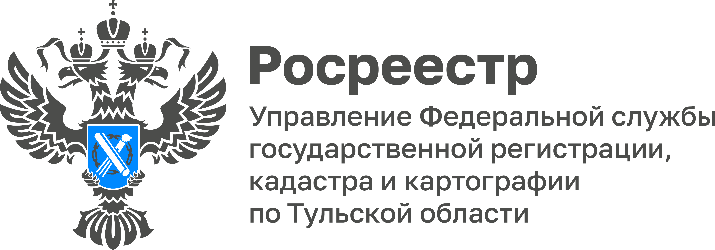 С начала текущего года в Тульской области выявлено более 22 тысяч правообладателей ранее учтенных объектов недвижимостиВ Тульской области продолжаются работы по выявлению правообладателей ранее учтенных объектов, сведения о которых не содержатся в Едином государственном реестре недвижимости. С начала текущего года, ЕГРН пополнился сведениями о правообладателях 22 767 объектов.Полномочиями по выявлению правообладателей наделены органы местного самоуправления. Выявляются правообладатели ранее учтенных объектов недвижимости, в том числе путем межведомственного взаимодействия с иными органами, и направляется информация в Управление для последующего внесения в Единый государственный реестр недвижимости (ЕГРН). «Дополнительных действий со стороны правообладателей не требуется. Однако владельцы ранее учтенных объектов недвижимости могут самостоятельно зарегистрировать свои права. Для этого необходимо обратиться в офисы МФЦ с заявлением о внесении сведений в ЕГРН о ранее учтенном объекте или государственной регистрации прав, приложив к нему правоустанавливающий документ на объект недвижимости или документ подтверждающий ранее произведенный технический учет», - рассказала заместитель руководителя Управления Росреестра по Тульской области Татьяна Трусова.Также подать заявление о внесении сведений в ЕГРН или государственной регистрации прав ранее учтенного объекта недвижимости можно через «Личный кабинет» на официальном сайте Росреестра. Государственная пошлина за регистрацию ранее возникших прав не уплачивается.